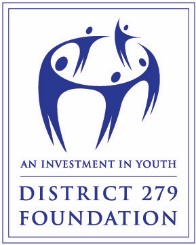 A Night OutFriday, February 7, 2020 | Marriott Northwest, Brooklyn ParkSupporting Students in Osseo Area Schoolsdistrict279foundation.org/a-night-out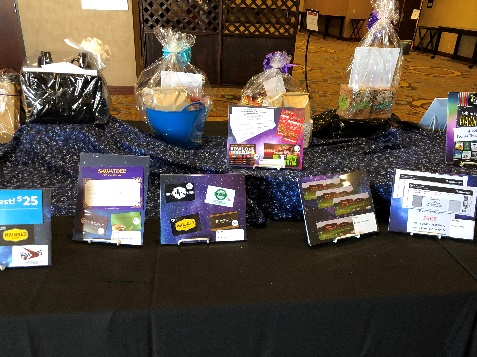 District 279 Foundation invites you support students in Osseo Area Schools through a donation for our event auction. District 279 Foundation’s A Night Out event will feature live entertainment, games, dinner, silent/live auctions and a program. Your support will be a wonderful addition to the event and will enhance the dollars that are raised provide innovative and creative learning opportunities for students.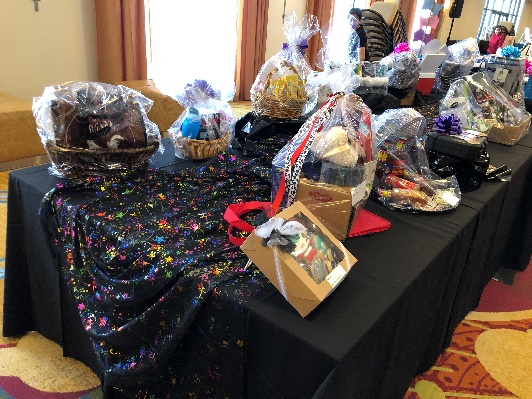 To contribute, please:Complete and submit the donation form by Dec. 13.   Email: andersondebra@district279.org        or    Mail: 11200 93rd Avenue North, Maple Grove, MN 55369Plan for the item to be delivered/received by Jan. 10. Keep a copy of the form as a receipt for your records. About District 279 FoundationFor more than 25 years, District 279 Foundation has been supporting students in Osseo Area Schools. Located in Hennepin County, ISD 279 - Osseo Area Schools is the fifth-largest school district in the state of Minnesota, serving all or parts of Brooklyn Center, Brooklyn Park, Corcoran, Dayton, Maple Grove, Osseo, Plymouth, and Rogers. District 279 Foundation is a nonprofit organization that partners with the school district, parents, students, educators, volunteers, city officials, civic organizations and the business community to support and make a difference in Osseo Area Schools. Our Mission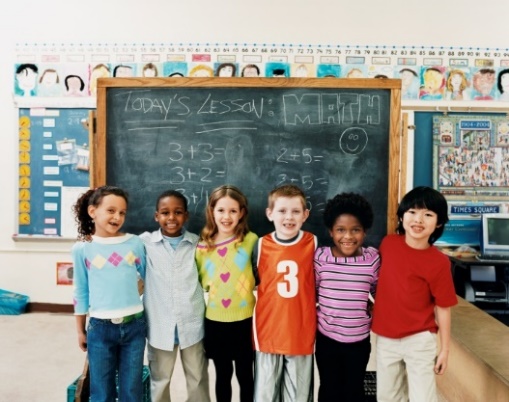 District 279 Foundation’s vision is to provide learning opportunities for students by funding programs, projects and other opportunities that are not presently available through the district's budget. The funds for these programs are generated by contributions from district employees, community members and business partners. Your investment provides access to educational experiences that inspire students and spark deeper learning. 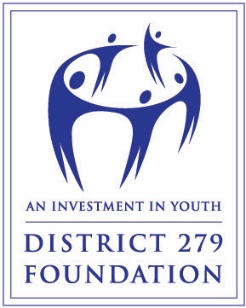 A Night Out Auction Donation Form Submission Deadline - December 13, 2019Items should be received/delivered by - January 10, 2020Yes! We are proud to support District 279 Foundation’s event! PLEASE RETURN YOUR DONATION FORM BY 12/13/19. Items should be received/delivered by 1/10/20.For more information, contact:Deb Anderson | andersondebra@district279.org | (763) 391-7118Fed Tax ID #: 41-1705060 | district279foundation.org/a-night-outDonor Information:BUSINESS/DONOR NAME (As it should appear in catalog)BUSINESS/DONOR NAME (As it should appear in catalog)CONTACT NAME:CONTACT NAME:DONOR ADDRESS:PHONEPHONECITY:                                                                                      STATE:                                    ZIP:EMAIL (This is how we will send you your receipt. Please Print Clearly)EMAIL (This is how we will send you your receipt. Please Print Clearly)EMAIL (This is how we will send you your receipt. Please Print Clearly)Item Information:ITEM DONATED:ITEM DONATED:ITEM DONATED:ESTIMATED DOLLAR VALUE:ESTIMATED DOLLAR VALUE:ITEM DESCRIPTION – INCLUDE QUANTITY, SIZE, COLOR, NUMBER OF PERSONS, DAYS/NIGHTS AND ALL RESTRICTIONS:ITEM DESCRIPTION – INCLUDE QUANTITY, SIZE, COLOR, NUMBER OF PERSONS, DAYS/NIGHTS AND ALL RESTRICTIONS:ITEM DESCRIPTION – INCLUDE QUANTITY, SIZE, COLOR, NUMBER OF PERSONS, DAYS/NIGHTS AND ALL RESTRICTIONS:ITEM DESCRIPTION – INCLUDE QUANTITY, SIZE, COLOR, NUMBER OF PERSONS, DAYS/NIGHTS AND ALL RESTRICTIONS:ITEM DESCRIPTION – INCLUDE QUANTITY, SIZE, COLOR, NUMBER OF PERSONS, DAYS/NIGHTS AND ALL RESTRICTIONS:MARK APPROPRIATE BOX:___ Delivery of item by Donor                  ___Donor provides Certificate___ Item needs to be picked up               ___Committee to create Certificate___ Promotional material provided by Donor       MARK APPROPRIATE BOX:___ Delivery of item by Donor                  ___Donor provides Certificate___ Item needs to be picked up               ___Committee to create Certificate___ Promotional material provided by Donor       SIGNATURE SIGNATURE DATE: Committee MemberNAME:PHONE: